Os prazos para renovação de matricula via SIGAA, solicitação de redimensionamento de pedido de matrícula via protocolo acadêmico (art. 76 do regimento geral da unir), de reintegração, redimensionamento, trancamento parcial ou total, matrícula especial e solicitação de aproveitamento de disciplinas estão disponíveis no Calendário Acadêmico letivo para o ano de 2019, disponível nos seguintes endereços: https://www.unir.br  e www.dlv.unir.br 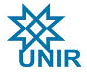 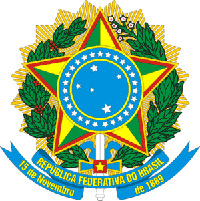 SERVIÇO PÚBLICO FEDERALMINISTÉRIO DA EDUCAÇÃOUNIVERSIDADE FEDERAL DE RONDÔNIANÚCLEO DE CIÊNCIAS HUMANASDEPARTAMENTO ACADÊMICO DE LETRAS VERNÁCULASwww.dlv.unir.br 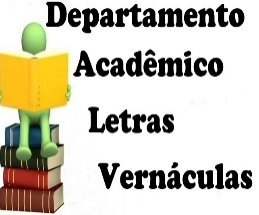 CALENDÁRIO ADMINISTRATIVO E PEDAGÓGICO 2020CALENDÁRIO ADMINISTRATIVO E PEDAGÓGICO 2020CALENDÁRIO ADMINISTRATIVO E PEDAGÓGICO 2020CALENDÁRIO ADMINISTRATIVO E PEDAGÓGICO 2020CALENDÁRIO ADMINISTRATIVO E PEDAGÓGICO 2020DatasDatasAtividades Atividades Atividades 23 de dezembro de 201923 de dezembro de 2019Data limite da entrega, pelos docentes, dos planos de ensino (programas das disciplinas) aos departamentos.Data limite da entrega, pelos docentes, dos planos de ensino (programas das disciplinas) aos departamentos.Data limite da entrega, pelos docentes, dos planos de ensino (programas das disciplinas) aos departamentos.01/01/2020 a 09/02/2020 (40 dias)11/07/2020 a 26/07/2020 (16 dias)01/01/2020 a 09/02/2020 (40 dias)11/07/2020 a 26/07/2020 (16 dias)Férias Férias Férias 10/02/202010/07/2020 27/07/202018/12/202010/02/202010/07/2020 27/07/202018/12/2020Início das aulas do semestre de 2020/1Término das aulas do semestre de 2020/1Início das aulas do semestre de 2020/2Término das aulas do semestre de 2020/2Início das aulas do semestre de 2020/1Término das aulas do semestre de 2020/1Início das aulas do semestre de 2020/2Término das aulas do semestre de 2020/2Início das aulas do semestre de 2020/1Término das aulas do semestre de 2020/1Início das aulas do semestre de 2020/2Término das aulas do semestre de 2020/2 Período para a solicitação de redimensionamento de pedido de matrícula, via sistema acadêmico (SIGAA).03/01/2020 a 05/01/202029/07/2020 a 30/07/202029/07/2020 a 30/07/2020DISCENTESPeríodo para matrícula extraordinária, via sistema acadêmico (SIGAA).09/01/2020 a 11/01/202003/08/2020 a 04/08/202003/08/2020 a 04/08/2020DISCENTES Período para a solicitação de reintegração de matrícula e matrícula especial, via protocolo acadêmico dos departamentos.02/01/2020 a 07/01/202005/08/2020 a 06/08/202005/08/2020 a 06/08/2020DISCENTESPeríodo para solicitação de aproveitamento de disciplinas, via protocolo acadêmico dos departamentos.03/02/2020 a 19/02/202007/08/2020 a 08/09/202007/08/2020 a 08/09/2020DISCENTES Data limite para a solicitação de trancamento de disciplina (parcial) ou de programa (geral), via sistema acadêmico (SIGAA).27/03/202015/09/202015/09/2020DISCENTES1º SEMESTRE1º SEMESTRE1º SEMESTRE1º SEMESTRE1º SEMESTRE20 de fevereiro20 de fevereiroReunião ordinária do DepartamentoReunião ordinária do DepartamentoReunião ordinária do Departamento05de março 05de março  Reunião ordinária do Departamento Reunião ordinária do Departamento Reunião ordinária do Departamento07 de abril 07 de abril  Reunião ordinária do Departamento Reunião ordinária do Departamento Reunião ordinária do Departamento07 de maio07 de maio Reunião ordinária do Departamento Reunião ordinária do Departamento Reunião ordinária do Departamento09 de junho09 de junhoReunião ordinária do DepartamentoReunião ordinária do DepartamentoReunião ordinária do Departamento09 de julho09 de julho Reunião ordinária do Departamento Reunião ordinária do Departamento Reunião ordinária do Departamento2º SEMESTRE2º SEMESTRE2º SEMESTRE2º SEMESTRE2º SEMESTRE04 de agosto04 de agostoReunião ordinária do DepartamentoReunião ordinária do DepartamentoReunião ordinária do Departamento03 de setembro03 de setembroReunião ordinária do DepartamentoReunião ordinária do DepartamentoReunião ordinária do Departamento06 de outubro06 de outubroReunião ordinária do DepartamentoReunião ordinária do DepartamentoReunião ordinária do Departamento05 de novembro05 de novembroReunião ordinária do DepartamentoReunião ordinária do DepartamentoReunião ordinária do Departamento08 de dezembro08 de dezembroReunião ordinária do DepartamentoReunião ordinária do DepartamentoReunião ordinária do Departamento18 de dezembro18 de dezembroEncerramento do semestreEncerramento do semestreEncerramento do semestrePrazo máximo para o registro de notas e frequências (consolidação) no sistema acadêmico (SIGAA), referentes aos semestres letivos, pelos professores.Prazo máximo para o registro de notas e frequências (consolidação) no sistema acadêmico (SIGAA), referentes aos semestres letivos, pelos professores.15/07/202015/12/202015/12/2020